防疫補償金受理原則：1.有居隔單不論紙本或電子，一律受理。2.無居隔單者，請洽衛生所。3.有多少居隔單就拿多少來，全家都拿來。  開錯的不要拿來。系統會比對，有矛盾要釐清，  反而審更慢。4.確診者不得請領，惟確診前有受隔離之日數仍  得請領。5.2年內均可申請，請備齊文件再來申請。6.應備文件請參考附件三。7.居隔單可線上申請補發，請參考附件二。8.請多加利用線上申請或加承辦人賴，由承辦人協  助您。9.線上申請，任何疑問，請參考附件一或洽承辦人  處理。10.點我線上申請，或至第四頁掃QRCodehttps://swis.mohw.gov.tw/covidweb/home/index.jsp防疫補償金線上申請疑難雜症解方：未成年人請務必填：法定代理人同意書。有勞保有固定雇主：請公司開未支薪證明書。有勞保無固定雇主：請填切結書。農民：請填切結書。選「本國人非以上身分」。無勞保無工作：切結書，選「國民年金未工作」。無勞保有固定雇主：請公司開未支薪證明書。選「國民年金仍工作」。無勞保無固定雇主：請填切結書。選「國民年金自營或無一定雇主」。軍公教現職者：私校教職員工可申請，餘請回。退休者(已領各種退休金)：選「已退休未工作」。學生未具以上保險者：15歲以下，選「年齡15歲以下」。16歲以上，請填切結書，選「本國人非	以上身分」。外國人：有居留證才能申請。外國人：15歲~65歲，選有工作(未支薪證明)或無工作(切結書)。外國人：15歲以下或65歲以上，選第3種。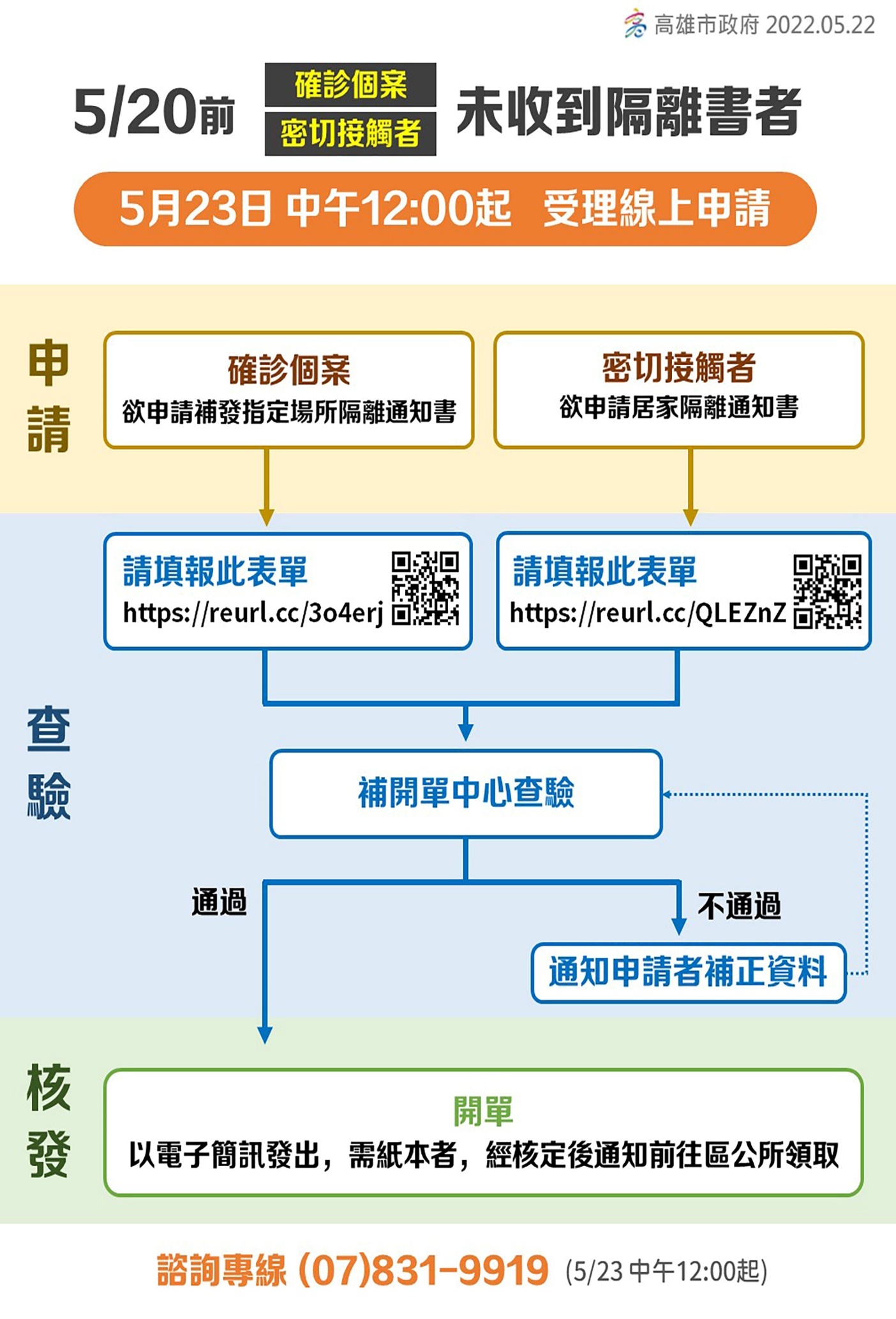 親愛的民眾您好為避免不必要接觸造成疫情擴散，建議直接線上申請。也可加承辦人LINE，將相關文件拍照傳給承辦人後，由承辦人幫您處理。防疫補償金2年內都可以申請，不急於一時唷。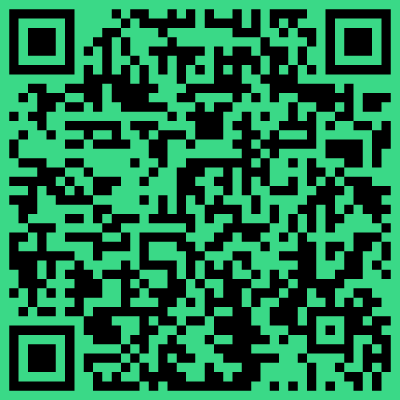 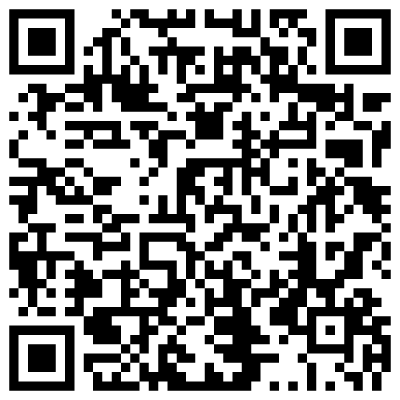 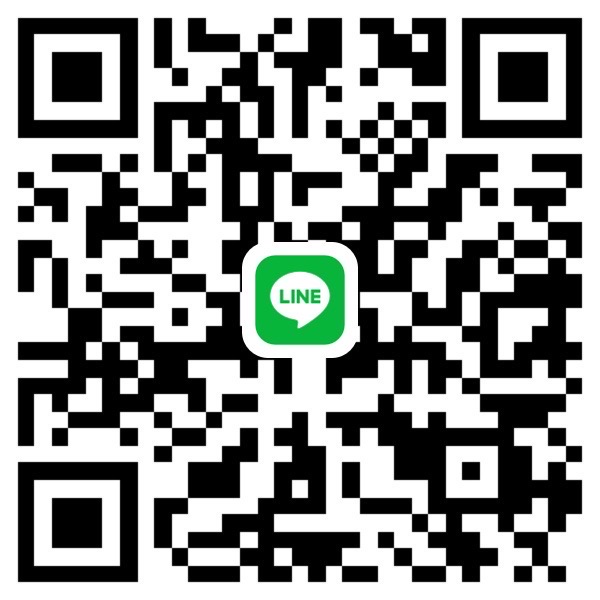 